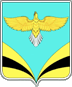                АДМИНИСТРАЦИЯ  сельского поселения Купино          муниципального района                 Безенчукский              Самарской области               ПОСТАНОВЛЕНИЕ         от  02 сентября  2019  года № 45                       с.Купино«О  предоставлении  разрешения  на условно разрешенный вид использования земельного  участка для «Объекты гаражного назначения» в зоне застройки малоэтажными домами (с индексом Ж2)  , в отношении образуемого земельного участка, расположенного по адресу: Самарская область, Безенчукский район, с. Купино, ул. Молодежная».Рассмотрев  заявление  Захаровой Антонины Петровны  от 30.07.2019г входящий  номер № 283/1 о предоставлении разрешения на условно  разрешенный  вид  использования  земельного  участка  или  объекта капитального строительства, в соответствии со статьей 39 Градостроительного кодекса Российской Федерации, руководствуясь Уставом сельского поселения Купино, администрация сельского поселения Купино        ПОСТАНОВЛЯЕТ:    1.  Предоставить  разрешение  на  условно разрешенный вид использования земельного  участка для «Объекты гаражного назначения» в зоне застройки малоэтажными домами (с индексом Ж2)  , в отношении образуемого земельного участка, расположенного по адресу: Самарская область, Безенчукский район, с. Купино, ул. Молодежная»  площадью 24,2 кв. м.    2.  Опубликовать  настоящее постановление в газете «Вестник сельского поселения Купино».    3. Настоящее постановление вступает в силу со дня его принятия.Глава сельского поселения Купино       	И.Д. Девяткина